Instructions: Save this document as “LastName.FirstName.Fall2015” and email it to Dr. Elizabeth McGee (elizabeth.mcgee@sjsu.edu) with “Semester Abroad Fall 2015 application” as the subject line. Please type!Part 1: Applicant InformationStudent Name	SJSU Student ID #	                           Last (family or surname)             First (given)        M.I.Present Address: (valid until _____/____/_______)	Permanent Address: 	        month/day/yearTelephone (_____) 		Email address 	Please indicate what address information you authorize SJSU to future exchange participants:	    Name and Address	     Telephone Number	     Email Address	     NoneSex:           Male	       Female	Date of Birth ____/____/______	Place of Birth:		month/day/year	City	        State or CountrySpecify the country or countries in which you have citizenship:	Do you have a passport?	Passport number:	Expiration date:		           month/day/yearIf you have dual citizenship, under which passport will you be traveling? 	Specify the country or countries of which you are a legal permanent resident: 	Person(s) to contact in case of emergency:	Relationship:		Last	        FirstAddress:	Telephone: Home (_____) 	 Work: (_____)	Cell (_____)	Part II: Academic/Additional InformationProgram Location:		Faculty Leader(s)	Program/Course Title:		Course number(s)	Check one:             Fall              SpringUniversity (if not SJSU):	Major Field:	Anticipated graduation date?	Curriculum Grade Point Average (for all college work):	 (Minimum GPA is 2.75)Academic Level:             Freshman	            Sophomore	             Junior	             SeniorHave you completed the Writing Skills Test? _______ If not, when are you scheduled to take it? 	Have you completed your Core GE requirements? ________ If not, when are you expected to?	Below lease tell us about yourself. Why do you want to participate in this program and why are you a good candidate? Why did you choose your major and how will this program complement or enhance your academic goals? What clubs, social and/or scholarly organizations you have been involved in during college? What are your plans after graduation? I understand that courses taken on this program will be posted on my SJSU transcript, provided that all fees have been paid. Any remaining balances owed will permit SJSU to withhold an authorized transcript until such fees are paid. I agree to notify the SJSU Study Abroad office and the program instructors immediately if I no longer want to be considered for placement. I understand that the program may be cancelled by SJSU if not enough participants are recruited.  I understand that I will receive a full refund if the program is cancelled by SJSU.  In addition, if I accept placement, I agree to the following: I will take part in all aspects of the program, including orientations and pre-departure courses. I will pay the Faculty-Led Programs tuition and fees covering the full period of my program placement as noted in the payment schedule. I will obtain a passport prior to taking part in the program. I will have the status of non-degree student at SJSU, unless I am enrolled in an SJSU degree program. My placement will be limited to the period specified. If I am from another college/ university, I agree to complete additional registration forms as required in order to ensure compliance with academic and financial requirements. I understand that I must submit a complete SJSU participant evaluation at the end of my program. My placement may be terminated early by SJSU or at the discretion of the program leader(s) if I fail to participate in all aspects of the program; fail to maintain minimum academic standards; fail to conduct myself appropriately at all times in my host country, or am found in violation of laws or regulations of my host country or the policies/regulations of SJSU. If I withdraw from the program any time after accepting the placement, or if my placement is terminated after I take up placement in the program, I will be obligated to pay according to cancellation/refund policies. I acknowledge that all statements on this form are complete and accurate to the best of my ability.	    	    	 Name                                                                 Signature                                                                              Date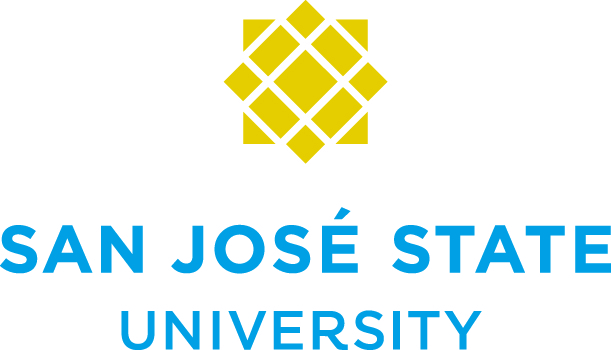 International Programs and Services (IPS)College of International and Extended Studies (CIES)San Jose State UniversityClark Hall, Room 543One Washington SquareSan Jose, CA 95192-0221Tel. 408-924-5897     Fax. (408) 924-5976www.sjsu.edu/studyabroad/studentsSemester Abroad in France Fall 2015Student Application